ОБЩЕРОССИЙСКОЕ ОБЩЕСТВЕННОЕ ДВИЖЕНИЕ
"ВСЕРОССИЙСКИЙ ЖЕНСКИЙ СОЮЗ – НАДЕЖДА РОССИИ"
(ООД "ВЖС")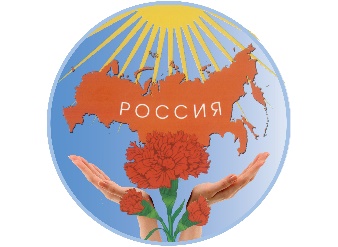 . Москва, пер. Малый Сухаревский, д.3, корп. 2, оф.53                            почтовый адрес: . Москва, ул. Трубная дом 19/12 стр.2               Тел. 8(495)116-03-11, 8(495)116-03-13 Эл. почта prezidium-nr@mail.ruРуководителю региональногоотделения ООД «ВЖС-Надежда России»Дорогие женщины!Коммунистическая партия Российской Федерации готовит к отправке  конвой с гуманитарным грузом в Донецк и Луганск. Наше женское движение ООД «ВЖС-Надежда России» принимает самое активное участие в его формировании. Благодаря сотрудничеству с Донецким отделением общественной организации «Надежда Донбасса», гуманитарный груз ООД «ВЖС-Надежда России» будет направлен в детские учреждения и многодетные семьи. Конвой отправится из Москвы 18 июня. Гуманитарный груз формируется к Международному дню защиты детей и  22 июня - Дню памяти и скорби.Посуда, одежда, школьные принадлежности, игрушки и сладости для детей, бытовая техника, постельное бельё – пусть женское сердце и женский ум подскажут Вам, что нужнее всего и что порадует людей, живущих в условиях войны. Гуманитарную помощь можно отправить по адресу: 115230, г. Москва, Электролитный проезд, д.5Б, строение 5, ООО «Айвори Интерьеры». Проезд - метро «Нагорная». Контактная информация: рабочий тел.8(967)294-22-25, электронная почта nadezhdarf17@yandex.ru.,т. 8(916)076-70-32, Наталья.Если Вы пожелаете направить денежные средства, просим предварительно позвонить по тел.: 8(495)692-15-80, 8-977-809-11-11 и мы сообщим Вам номер банковской карты. На перечисленные деньги мы сможем закупить подарки в Москве.Искренне благодарим наших женщин за отклик и участие в формировании гуманитарных конвоев ООД «ВЖС-Надежда России». Очень надеемся на вашу поддержку!С уважением,Председатель ООД «ВЖС-Надежда России»Н.А.ОстанинаДорогие товарищи!Совет Воронежского областного отделения ООД «ВЖС-Надежда России» просит поддержать данное обращение.Номер банковской карты для отправки денежных средств:4173980021192600Контактное лицо – Мария КуликоваОтчет о расходовании денежных средств  ООД «ВЖС-Надежда России» будет представлен.Просим оказать посильную помощь.Председатель Совета Воронежского областного отделения ООД «ВЖС-Надежда России»                                             С.В. Вертепова